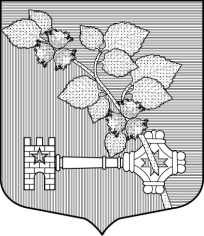 АДМИНИСТРАЦИЯ ВИЛЛОЗСКОГО ГОРОДСКОГО ПОСЕЛЕНИЯ ЛОМОНОСОВСКОГО РАЙОНАПОСТАНОВЛЕНИЕ №  166Об утверждении списка граждан, состоящих на учете в  качестве  нуждающихся  в  жилых  помещениях, предоставляемых по договорам социального найма в муниципальном образовании Виллозское  городское  поселение Руководствуясь областным законом Ленинградской области от 26.10.2005 № 89-оз «О порядке ведения органами местного самоуправления Ленинградской области учета граждан в качестве нуждающихся в жилых помещениях, предоставляемых по договорам социального найма», Положением об администрации, ПОСТАНОВЛЯЮ:1. Утвердить список граждан, состоящих на учете в качестве нуждающихся в жилых помещениях, предоставляемых по договорам социального найма в муниципальном образовании Виллозское городское поселение согласно приложению.2. Настоящее постановление вступает в силу с даты его принятия и подлежит официальному опубликованию (обнародованию), размещению на официальном сайте администрации Виллозского городского поселения Ломоносовского района www.villozi-adm.ru.3. Контроль за исполнением настоящего постановления оставляю за собой.Утвержденпостановлением  администрации №  166  от 04 .04.2023 года Виллозского городского поселения (приложение)СПИСОК ГРАЖДАН, СОСТОЯЩИХ НА УЧЕТЕ В  КАЧЕСТВЕ  НУЖДАЮЩИХСЯ  В  ЖИЛЫХ  ПОМЕЩЕНИЯХ, ПРЕДОСТАВЛЯЕМЫХ ПО ДОГОВОРАМ СОЦИАЛЬНОГО НАЙМА В МУНИЦИПАЛЬНОМ ОБРАЗОВАНИИ ВИЛЛОЗСКОЕ  ГОРОДСКОЕ  ПОСЕЛЕНИЕот 04 апреля 2023 годагп. ВиллозиГлава администрации Виллозского городского поселения                                                                      С.В.Андреева№ общей очередиФ.И.О.,год рожденияСостав семьиЧлены семьи (фамилия, имя, отчество, год рождения)Основание постановки на учетДата постановки на учет1Рачкова Галина Андреевна .р.9Дочь- Науменко Наталья  Вячеславовна .р.Внук- Колтунов Константин Васильевич .р.Дочь-Мустафина Елена Вячеславовна .р.Внучка-Перелыгина Елизавета Алексеевна .р.Сын -Рачков Петр Вячеславович 1981г.р.дочь- Матейчук Анна Вячеславовна .р.внучка- Колтунова Дарья Васильевна .р.внук- Науменко Павел Юрьевич .р.п.15.129.04.1998 г.2Александрова Светлана Викторовна 19671погорелец26.11.2001 г.3Ревякина Ирина Владимировна .р2Дочь-Ревякина Виктория Евгеньевна .р.погорельцы28.06.2002 г.4Сергеева Любовь Александровна 1947 г.р2Зять- Горбулич Ален Владимирович .р.п.15.220.02.2004 г.5Черенков Дмитрий Борисович 1971 г.р.1Погорелец30.03.2004 г.6Рязанова Лариса Александровна .р.3Сын-Голиков Алексей Николаевич .р.Дочь- Голикова Полина Николаевна .р.ст.51 ст.5220.02.2009 г.7Волковский Виктор Викторович .р.1инвалид.8Клещельская Лилия Петровна .р. 2Дочь- Клещельская Марина Владиславовна  .р.ст.51 ст.5203.03.2011 г.9Морозова Елена Анатольевна .р.6Дочь-Королева Дарья Игоревна .р.Дочь-Васьо Анастасия Григорьевна .р.Дочь-Гюней Юлиана Игоревна .рВнучка- Гюней  Нурие Султан Нихатовна .р..Внук-Гюней Умутджан Нихатович .р.ст.51 и ст.5220.04.2012 г.10Павлович Валентина Николаевна .р.8Дочь- Капкова Татьяна Леонидовна .р.Внук- Капков Илья Олегович-.р.Внук- Капков Кирилл Олегович-.р.Сын-Макаров Сергей Валерьевич .р.Дочь-Федулова Ирина Валерьевна .р.Муж дочери- Федулов Сергей Михайлович .р.Внук-Федулов Дмитрий Сергеевич .р.ст.51 и ст.5220.04.2012 г.11Васьо Григорий Иванович .р.1ст.51 и ст.5220.07.2012 г.12Мартынова Елена Николаевна6Дочь-Мартынова Анна Михайловна .р.Дочь-Мартынова Арина Арзуевна .р.Сын-Мартынов Вагиф Арзуевич .р.Дочь- Мартынова Диана Борисовна .р.Сын – Мартынов Азиз Борисович .р.ст.51 и ст.5230.04.2014 г.13Фирсова Ольга Николаевна3Дочь-Фирсова  Алина Александровна .р.сын-Фирсов Даниил Сергеевич .р.ст.51 и ст.5230.04.2014 г.14Оледник Андрей Трофимович 19811ст.51 и ст.5219.06.2015 г.15Громова Зинаида Шафигулловна .р.7Муж-Мишин Сергей Петрович .р.Дочь-Громова Любовь Вячеславовна .р.Сын-Громов Алексей Вячеславович .р.Дочь-Громова Екатерина Романовна .р.Дочь-Мишина Кристина Сергеевна .р.Дочь-Мишина Надежда Сергеевна .р. ст.51 и ст.5220.10.2015 г.16Зимина Марина Анатольевна .р.3Муж-Зимин Евгений Владимирович .р.Сын- Зимин Даниил Евгеньевич .р.ст.51 и ст.5223.10.2015 г.17Будянский Станислав Анатольевич .р.2Дочь-Будянская Анастасия Станиславовна .р.ст.51 и ст.5223.10.2015 г.18Репкина Тамара Николаевна .р.1ст.51 и ст.5223.10.2015 г.19Кокая  Наира  Партеновна    .р.1ст.51 и ст.5226.05.2014 г.20Третьякова Елена Николаевна .р.3Муж-Третьяков Даниил Андреевич .р.Дочь-Третьякова Александра Данииловна .р.ст.51 и ст.5223.10.2015 г.21Согрина Анна Сергеевна .р. 4Муж- Согрин Роман Владимирович .р.Дочь- Согрина Елизавета Романовна .р.Дочь-  Согрина Вероника Романовна .р.ст.51и ст.5230.12.2015 г.22Кузнецова Александра Васильевна  .р.4Муж- Кузнецов Павел Владимирович .р.Сын- Кузнецов Иван Павлович-.р.Сын- Кузнецов Матвей Павлович .р.ст.51 и ст.5211.02.2016 г.23Мелконян Кнарик Акоповна3Сын- Сароян Тигран Андранокович .р.Сын- Мелконян Карен Андраникович .р.ст.51 и ст.5211.02.2016 г.24Тихоненко Анатолий Владимирович 1977 г.р.6Жена – Максимович Юлия Валентиновна 1988 г.р.Сын – Тихоненко Денис Анатольевич 2006 г.р.Сын – Тихоненко Роман Анатольевич 2007 г.р.Сын – Тихоненко Даниил Анатольевич 2013 г.р.Сын – Тихоненко Александр Анатольевич 2015 г.р.ст.51 и ст.5229.12.2020 г.25Кондратьева Виктория Вячеславовна 1992 г.р.4Дочь – Кондратьева Алина Евгеньевна 2017 г.р.Сын – Кондратьев Артем Евгеньевич 2019 г.р.Сын – Кондратьев Алексей Евгеньевич 2021 г.р.ст.51 и ст.5229.04.2022 г.26Шамаханова Мадина Бахтиёровна 12.10.1994 г.р.4сын – Шамаханов Эмран Мансуржонович 2013 г.р.сын – Шамаханов Амир Мансуржонович 2018 г.р.сын – Шамаханов Абдулло Мансуржонович 2020 г.р. ст.51 и ст.52 22.02.2023 г.